The Operations Management Role of Amazonhttps://youtu.be/XNTow0hxcrEIn this essay, the operations management role within Amazon, a for-profit company, is examined. It also covers how the company handles inputs and outputs, manages resources, uses consumer feedback, and applies operations management principles. In addition to being one of the most eminent online merchants in the world, Amazon is a multinational technology firm. It provides users various goods and services, including online content, tangible things, and cloud computing options.Reason for Choosing Amazon: Amazon's noteworthy impact on the retail industry, its extensive supply chain, and its innovative approach to operations make it an outstanding case study for examining the operations management role. By examining Amazon's processes, we can gain insights into the strategies and practices contributing to its success in resourcefully delivering goods and services to customers. Operations Management Role in Amazon: Managing People, Equipment, Technology, Information, and Resources: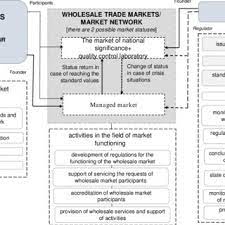 People: Amazon relies on a massive workforce, including software developers, customer service representatives, warehouse employees, and drivers. Operations management is crucial in managing and optimizing this diverse workforce through hiring, training, scheduling, and performance monitoring processes.Equipment and Technology: To handle its operations, Amazon utilizes advanced technologies such as AI-powered algorithms, automation systems, and robotics. Operations management ensures efficient equipment utilization, maintenance, and upgrading, promoting increased productivity and accuracy.Information: Data and information management are fundamental to Amazon's operations. Operations management facilitates collecting, analyzing, and interpreting inventory levels, customer preferences, sales trends, and logistics data. This information enables informed decision-making and aids in optimizing processes.Resources: Amazon's operations involve managing many resources, including transportation networks, financial capital, physical infrastructure, and inventory. Operations management oversees these resources' efficient provision and utilization to support the company's objectives.The Role of Operations Management in Amazon: Inputs and Outputs in Amazon's Operations: Inputs:Raw materials and products from suppliersHuman capitalTechnology infrastructureFinancial resourcesInventory and storage facilitiesOutputs:Packaged and labeled products ready for shipmentCustomer satisfaction and loyaltyDigital content (e-books, music, streaming services)Timely delivery of orders to customersRevenue generationAdjusting Inputs and Outputs Using Customer Feedback and Performance Information: Amazon actively collects and analyzes customer feedback and performance data to improve its operations. Customer feedback, gathered through product reviews, ratings, and surveys, helps identify areas for improvement and guides decision-making regarding product assortment, pricing, and customer service. Performance information, such as delivery speed, order fulfillment metrics, and accuracy, enables Amazon to adjust its operations by fine-tuning processes, optimizing inventory management, and enhancing the overall customer experience.The Operations Management Rolesin Amazon:Supply Chain Management: Operations management oversees Amazon's multifaceted supply chain, ensuring timely sourcing, inventory management, and efficient logistics to deliver products to customers worldwide.Process Optimization: Operations management continuously analyzes and improves processes, leveraging technologies, data-driven insights, and best practices to improve operational efficiency, reduce costs, and shorten delivery times.Quality Management: Operations management maintains high-quality standards across Amazon's operations. It establishes quality control measures, monitors product and service quality, and implements corrective actions when issues arise.Capacity Planning: Operations management is crucial in forecasting demand, managing production capacities, and ensuring adequate resources meet customer needs. This involves optimizing inventory levels, expanding infrastructure, and managing workforce capacity as required.Customer Service: Operations management contributes to delivering extraordinary customer service by coordinating order fulfillment, guaranteeing timely and accurate deliveries, and addressing customer inquiries and concerns.Operations management is vivacious to Amazon's success as a global online retailer. By effectively managing technology, people, information, equipment, and resources, Amazon enhances its operations to meet customer demands efficiently. Inputs and outputs are carefully monitored and adjusted based on customer feedback and performance information. Operations management supports Amazon's supply chain, process optimization, quality management, capacity planning, and customer service, contributing to the company's overall competitiveness and customer satisfaction.The Operations Management; References:Reference listBanker, S. (2021). Amazon Supply Chain Innovation Continues. [online] Forbes. Available at: https://www.forbes.com/sites/stevebanker/2021/04/01/amazon-supply-chain-innovation-continues/.Marx, M. (2005). Six Sigma at Amazon.com. [online] isixsigma.com. Available at: https://www.isixsigma.com/blogs/six-sigma-amazoncom/.Verein Unihockey für Strassenkinder. (n.d.). Home. [online] Available at: https://unihockey.ch/ads/banner_click.php?params=51-//ontogunsse.tk/yhxos98unihockeych68k [Accessed 15 Jul. 2023].